Van: greendealandersverpakt 
Verzonden: woensdag 24 april 2024 12:05
Aan: greendealandersverpakt <greendealandersverpakt@ovam.be>
Onderwerp: GDAV - Lente UPDATE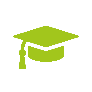 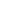 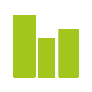 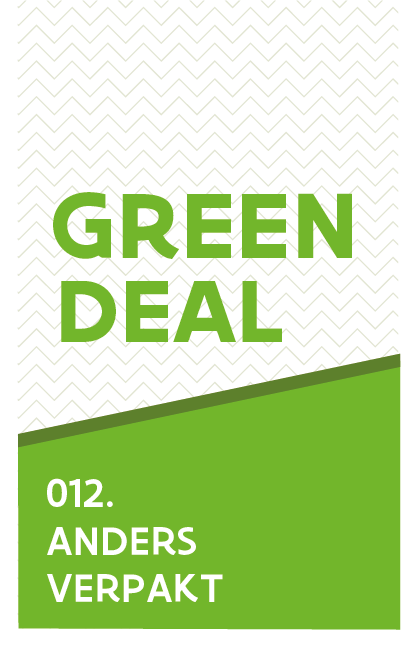 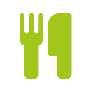 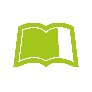 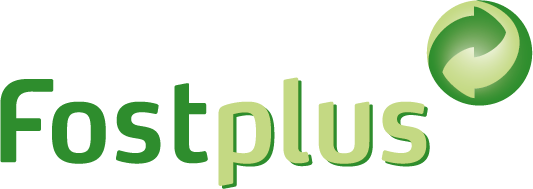 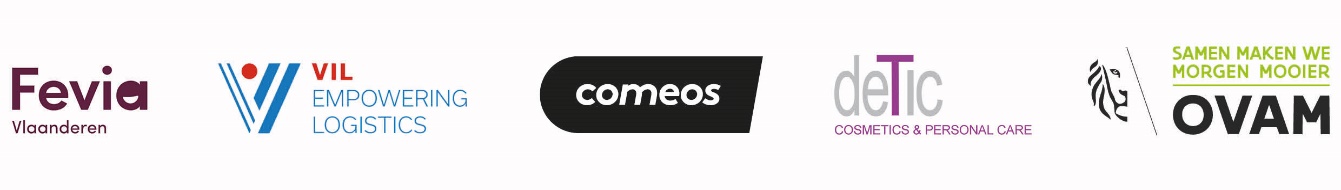 